Муниципальное общеобразовательное учреждение « Средняя общеобразовательная школа № 24 с углублённым изучением отдельных предметов»                       Беседа для родителей   «Нравственные уроки начальной школы»                                                                                                                                        Подготовила                                                                                                                                        Толстых Г.В.,                                                                                                                                        учитель начальных классовСтарый Оскол2011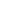 